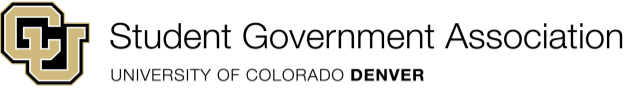 Senate Meeting Friday, October 6th, 2023Call to Order:Roll Call: Approval of Minutes from September 29th :Adoption of the Agenda:Public Comments:New Business: SR 2023-24-03 A Resolution of Funding Request from CU Radio ClubUpdates: PresidentVice PresidentChief of StaffCivicsCollege CouncilPublic RelationsFinance & FundingJudicialSACABSSRCEx OfficioGeneral Business from the Floor:Adjournment: 